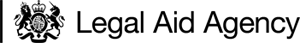 Very High Cost (Crime) Cases Arrangements 20221.	Introduction 1.1	The Lord Chancellor, acting through the Legal Aid Agency, manages the VHCC scheme as part of the provision of criminal Legal Aid.1.2	These Arrangements are made by the Lord Chancellor under section 2 (1) of the Act and replace the Very High Cost (Crime) Cases Arrangements 2013. 1.3	Part A of these Arrangements sets out the obligations and processes for notification and classification for all cases which may be classified as VHCCs on or after 1st October 2022. 1.4	Part B of these Arrangements applies to cases which fall to be classified on or after 1st October 2022 and where the trial would in the opinion of the Director be likely to last for more than 60 days.1.5	Part C of these Arrangements applies to cases which fall to be classified on or after the 1st October 2022 where the case satisfies the definition set out at paragraph 5.4 and the trial would in our opinion be likely to last for less than 61 days.1.6	Any cases classified as a VHCC prior to October 1st 2022 will continue to operate under the VHCC scheme in accordance with which it was classified.1.7	We will only amend the Arrangements by agreement with the Consultative Bodies or in accordance with the principles and procedures set out in Clause 13 of the Standard Terms 2022 (as if the Arrangements were a contract document).2.	Definitions2.1	In these Arrangements, the following expressions have the following meanings:	“2022 VHCC Contracts” means the 2022 VHCC Contract (for organisations) and the 2022 VHCC Contract (for self-employed Advocates);“2022 Interim Fixed Fee Offer (IFFO) Contract” means the contract issued to self-employed Advocates for cases classified as VHCCs on or after 1 October 2022 where a 2022 VHCC Contract for self-employed Advocates is not issued.  “2022 Individual Criminal Case (ICC) Contract” means the individual criminal case contract that will be issued for cases classified on or after 1st October 2022 and the case satisfies the VHCC definition and the trial would in our opinion  be likely to last for less than 61 days;“Act” means the Legal Aid, Sentencing and Punishment of Offenders Act 2012; “Advocate” means a barrister in independent practice or a solicitor-advocate; “Applicant Organisation” and “Applicant” means a single legal entity applying to deliver VHCC criminal Legal Aid;“Arrangements” mean these arrangements made under the Act by us and “VHCC Arrangements 2022” has the same meaning;“Business Day” means any day except Saturday, Sunday and any bank or public holiday in England and Wales; “Case” means proceedings against a Client or Clients on one or more counts of a single indictment, where an Applicant Organisation and/or Applicant has been instructed as  legal representative for such Client(s) and the work the Applicant Organisation and/or Applicant undertakes for such Client(s) will be governed by the 2022 VHCC Contract or 2022 ICC Contract;“Case Plan” means our current standard document, published on our website, to be submitted to us at the start of stage 1 with the stage 1 Task List;“Case Summary” means a document that is prepared by the prosecution authority and which outlines a summary of the VHCC;“Category of Law” has the same meaning as the legal definition of each Category of Law set out in a separate document called “Category Definitions ” which has been published on our website; “Client” means an individual who has been assessed (by a competent person or body) as a person for whom, under the Act, VHCC Work may be performed and for whom the Applicant Organisation and/or Applicant are performing (or have performed) VHCC Work; “Client Care Letter” means a letter to the Client setting out all relevant information as required under Rule 2.0 (Client Care) or its replacement in the Relevant Professional Body’s Code of Conduct; “Conclusion” means either (i) the date the final Claim for the VHCC has been paid by us and there is no appeal in respect of the payment; or (ii) the date the final payment is made on the VHCC following any decision made on appeal in respect of payment in accordance with this Contract; or (iii) the date of any decision to reject the appeal in respect of payment is made on the VHCC in accordance with the VHCC Contract;“Consultative Bodies” means the Law Society, the Bar Council and the Legal Aid Practitioners’ Group;“Contract Report Form” means such form we may specify (in any format we specify, including electronic format) for making VHCC claims; “Contract Start Date” means the date of a determination that a Client is eligible for Criminal Legal Aid“Declassification” means where the case is no longer regarded as a VHCC and “declassified” has the same meaning;“Eligibility Criteria” means in relation to organisations (and their employed Advocate), the criteria as set out in Annex A of these Arrangements and in relation to self-employed Advocates, the criteria as set out in Annex B of these Arrangements;“Experience” means substantial involvement in the case. This would involve (but is not limited to) for example:the overall supervision of the case; and/orsole control of a number of important elements of the case, such as:instructing experts;taking the client’s instructions;instructing counsel;identifying and dealing with complex legal issues;drafting legal argument documentation; ortrial preparation for/by counsel and/or advocacy.Experience does not include (for Litigators or Advocates) travel or waiting or (for Litigators) attendance at trial;“Fraud VHCC” means a Very High Cost Case in which the offence with which the Client is charged is primarily, or substantially, founded on:allegations of fraud or other serious financial impropriety; and(b) 	involves complex financial transactions or records;“ICC Work” means work reasonably and actually undertaken from the date of a determination that an individual qualifies for Criminal Legal Aid in accordance with the Criminal Legal Aid (General) Regulations 2013  and  with the terms and conditions of the 2022 ICC Contract;“Information Commissioners Office (ICO)” is an independent authority sponsored by the Ministry of Justice, to oversee the Data Protection Act, the Freedom of Information Act and the Environmental Information Regulations;“Information for Applicants” means information for applicants for VHCC Accreditation (organisations), and information for applicants for VHCC Accreditation (self-employed advocates), which is available on our website; “Information Technology (IT) Systems” means any personal and/or business IT systems accessible by the Applicant which holds, whether on a temporary or permanent basis, any personal data relating to a VHCC client;“Key Personnel” means any person who has powers of representation, decision or control of an organisation including partners, directors and trustees;“Non-Fraud VHCC” means a VHCC that does not satisfy the definition of a “Fraud VHCC”;“Partnership Voluntary Arrangement or PVA” is a formal agreement with the partnership’s creditors to repay their debts either in full or more likely partially over a fixed period of time;“Peer Review” means the independent audit of your Contract Work under the Independent Peer Review Process“Pre-Contract” means work performed from the date of the determination that an individual qualified for criminal Legal Aid until the Stage 1 Start Date;“Prepared to Trial” means that, where possible, all pre-trial work has been completed and the key issues/points to be raised at trial have been identified, whether or not the trial commences;“Pre Qualification Questionnaire” or “PQQ” means a series of questions to be completed by each Applicant Organisation or Applicant to enable us to assess whether an Applicant Organisation or Applicant meets our minimum standards of suitability for a Legal Aid contract and to gather certain other information;“Qualifying Case” means, in relation to the Eligibility Criteria, a prosecution or defence case where:when funded publicly, the date of the determination that an individual qualified for Criminal Legal Aid (or where applicable the date the case was committed to the Crown Court) was during the Qualifying Period,  and we and/or prosecution agency classified the case as a VHCC and funded it in accordance with the applicable VHCC contract;when funded privately, the date of the determination that an individual qualified for Criminal Legal Aid (or where applicable the date the case was committed to the Crown Court) was during the Qualifying Period and the trial in that case lasted or was estimated by the court to last more than 40 days;whether funded publicly or privately, the date of the determination that an individual qualified for Criminal Legal Aid (or where applicable the date the case was committed to the Crown Court) was during the Qualifying Period, and the case was notified to us and/or prosecution agency with trial estimates of over 40 days and where we and/or prosecution agency acknowledged the case satisfied the VHCC definition but decided not to classify it as such;whether funded publicly or privately, a case, not classified as a VHCC, where the date of the determination that an individual qualified for Criminal Legal Aid (or where applicable the date the case was committed to the Crown Court) was during the Qualifying Period and the trial in that case lasted or was estimated by the court to last no fewer than 25 and no more than 40 days inclusive and:the case is prosecuted by the Serious Fraud Office; orthe case is a Terrorism Case.whether funded publicly or privately, a case, not classified as a VHCC, where the date of the determination that an individual qualified for Criminal Legal Aid (or where applicable the date the case was committed to the Crown Court) was during the Qualifying Period and the trial in that case lasted or was estimated by the court to last no fewer than 25 and no more than 40 days inclusive and at least two of the following criteria (i) to (iv) apply:there are/were more than five defendants;there are/were at least 10,000 pages of served prosecution evidence;there are/were at least 10,000 pages of unused or third party material;the case is/was a fraud case or one primarily involving serious drugs offences (as covered by Part 6 Class B of the Criminal Defence Service (Funding) Order 2007) and the value of the fraud (as described in the indictment or prosecution case statement / summary) or drugs (as estimated by the prosecution authority) exceeds £1 million.“Qualifying Period” means the six-year period preceding the date of the VHCC Accreditation Application;“Regulatory Body” means the Law Society, the Solicitors’ Regulation Authority, Bar Council, Bar Standards Board or the equivalent organisation in a foreign jurisdiction;“Representation Order” means a document which records a determination made under section 16 of the Act (representation for Criminal proceedings“Serious Crime Case” means a Case in which the main offence with which the assisted person is charged, whether at common law or under any statutory enactment, is triable either way or an indictable only offence;“Serious Fraud Office” means the government department that investigates and prosecutes serious or complex fraud;“Serious Fraud Work” means work done on a Case in which the main offence with which the Client is charged is primarily or substantially founded on allegations of fraud or other serious financial impropriety and involves complex financial transactions or records;"Specialist Legal Advice" means giving legal advice where the representative is taking action on behalf of the clients in order to move the case forward. This includes negotiation and representing the client to third parties on the telephone, by letter or face to face. This also includes providing representation, litigation and/or advocacy services.  It does not include triage or initial general advice; “Stage(s)” means a specified period (normally 12 weeks) of a VHCC for which the Case Manager and the VHCC Case Manager will agree a plan of VHCC Work and when used in conjunction with a number (for example Stage 1) means the next consecutive Stage;  “Stage 1 Start Date” means the date the contract was made, as specified in the 2022 VHCC Contracts. For the avoidance of doubt, this is not the Contract Start Date;“Task List” means our standard document sent electronically by us and prepared by the organisation or self-employed Advocate authorised to undertake VHCC Work, detailing the VHCC Work to be undertaken, and must also be used as the Contract Report Form;	“Terrorism Case” means a case in which the main offence with which the Client or Clients is or are charged, whether at common law or under any statutory enactment, is primarily, or substantially, founded on allegations of terrorism as defined in the Terrorism Act 2000;“VHCC” means Very High Cost (Crime) Cases as defined in the Criminal Legal Aid (Remuneration) Regulations 2013   	“VHCC Accreditation Application” means the response from an Applicant Organisation to the Pre Qualification Questionnaire;“VHCC Accreditation Process” means the application process for 2022 VHCC Accreditation. Organisations and self-employed Advocates do not need to hold any other Legal Aid contracts to apply;  “VHCC Appeals Panel” means a panel of committee members, appointed under s 2 of the Act, who will hear VHCC appeals;“VHCC Category Assessment Sheet” means our standard document which we request the organisation to complete to inform our decision on the VHCC category;“VHCC Case Manager” means an individual nominated by us who will be responsible for the day-to-day running of each 2022 VHCC Contract;“VHCC Decision Letter” means the letter that we will send the organisation if we agree that a notified case falls within the definition of a VHCC;"VHCC Notification Request Form  means the form provided by us to an organisation to use when notifying us as soon as it appears that a case will be, or is likely to be, a VHCC;	“VHCC Supervisor” is a partner, principal or employee of the Applicant Organisation who is authorised to and actively supervises in accordance with the VHCC Arrangements 2022;	“VHCC Work” means work reasonably and actually undertaken from the date of a determination that an individual qualified for Criminal Legal Aid and, where it is undertaken following the Stage 1 Start Date, it has been agreed in advance with the VHCC Case Manager.2.2 	Paragraph headings in these Arrangements are inserted for convenience only and do not affect its interpretation.2.3 	Words denoting any particular gender include all other genders. Words denoting the singular include the plural and vice versa.2.4 	In these Arrangements, all references to any statute or statutory provision shall be deemed to include references to any statute or statutory provision which amends, extends, consolidates or replaces the same and shall include any orders, regulations, codes of practice, instruments or other subordinate legislation made there under and any conditions attaching thereto.PART A3.	General3.1	Part A of these Arrangements applies to all cases which may be considered for classification as VHCCs on or after 1st October 2022.3.2	Organisations and self-employed Advocates who wish to undertake VHCC Work or organisations who wish to undertake ICC Work must either (a) hold a Standard Crime Contract or (b) meet the requirements set out in Part A of these Arrangements.3.3	There is a separate set of arrangements formally establishing the VHCC Appeals Panel which can be found on our website.4.	Notification4.1	Organisations must notify us in writing of a potential VHCC as soon as it appears that the case will be, or is likely to be, a VHCC. If it does, or if the organisation is in any doubt, the organisation must notify us within five Business Days of:the earliest hearing at which the court sets a trial estimate; orthe organisation identifying that the case will be or is likely to be a VHCC; orReceipt of a VHCC Notification Request Form sent to you by us.4.2	If the requirements in paragraph 4.1 of these Arrangements are not met, and we are likely to or will suffer financial loss as a result, we may, in discharging our functions under the Act:impose any sanction on the organisation in accordance with any other Legal Aid agreement or contract;exclude the organisation from undertaking VHCC Work or ICC Work on the case that they failed to notify;where they persistently breach paragraph 4.1, exclude the organisation from undertaking future VHCC Work and/or ICC Work; where they persistently breach paragraph 4.1, reduce or refuse any payment to the organisation in relation to the case.4.3	Organisations must notify us by submitting a VHCC Notification Request Form. A template VHCC Notification Request Form  is available on our website. 5.	Classification5.1	Upon receipt of a notification, we will decide whether the case falls within the definition of a VHCC and, therefore, whether it can be conducted under the terms of a 2022 VHCC Contract or 2022 ICC Contract. 5.2	When making our decision, we will consider the VHCC Notification Request Form  submitted by the organisation and any other relevant information it may hold at that time.5.3	For the purposes of classification only, a case means proceedings against all Clients named on an indictment unless exceptional circumstances apply, which make it unsuitable to be dealt with under the contractual arrangements for VHCCs.5.4 	A case will be deemed to be a VHCC where: - 	In relation to organisations:(a)	if the case were to proceed to trial, the trial would in our opinion  be likely to last for more than 40 days, and we consider that there are no exceptional circumstances which make it unsuitable to be dealt with under its contractual arrangements for VHCCs; or(b)	if the case were to proceed to trial, the trial would in our opinion  be likely to last no fewer than 25 and no more than 40 days inclusive, and we consider that there are circumstances which make it suitable to be dealt with under its contractual arrangements for VHCCs and:(i)	the case is prosecuted by the Serious Fraud Office; or(ii)	the case is a Terrorism Case.We reserve the right to classify a case as a VHCC in circumstances outlined in 5.4 (b) where we consider that exceptional circumstances apply and it is necessary to discharge our functions under the Act.In relation to Advocates:	If the case were to proceed to trial, the trial would in our opinion be likely to last for more than 60 days, and we consider that there are no exceptional circumstances which make it unsuitable to be dealt with under a 2022 IFFO Contract or a 2022 VHCC Contract (for self-employed Advocates). 5.5	Where the case satisfies the definition of a VHCC for organisations, we will issue a VHCC Decision Letter. Where the case satisfies the requirements as outlined in Part B of these Arrangements, we will issue a 2022 VHCC Contract (for organisations) or where the case satisfies the requirements as outlined in Part C of these Arrangements, we will issue a 2022 ICC Contract (for organisations). Where the case satisfies the definition of a VHCC for Advocates, and a self-employed Advocate has been instructed, we will issue to the self-employed advocate a VHCC Decision Letter and a 2022 IFFO Contract or a 2022 VHCC Contract (for self-employed Advocates), whichever is applicable.Subject to the completion of any appeal or review against a classification, once a case has been classified as a VHCC, the presumption will be that it will remain so until the conclusion of proceedings, and we shall be under no obligation to review the Case's classification.  In exceptional circumstances and where there is new information and a change in circumstances, which could make it unreasonable for the Case to remain a VHCC, we may consider declassification.  PART B6.	General6.1	Part B of these Arrangements outlines the process that needs to be followed Pre-Contract for cases described at paragraph 1.4 above6.2	The rules relating to claims, assessment and remuneration of Pre-Contract work are set out in the 2022 VHCC Contracts.  7.	Part B Eligibility Criteria Organisations and self-employed Advocates must meet the Part B Eligibility Criteria (Annexes A and B respectively) to carry out VHCC Work on cases described at paragraph 1.4 except where the following exceptional circumstances apply:We have been unable to identify an organisation and/or a self-employed Advocate who meets the Part B Eligibility Criteria; ortaking into account the interests of justice, the interests of the client and the protection of public money, the individual circumstances of the case justify it; orour assessment of the Applicant Organisation’s and/or Applicant’s VHCC Accreditation Application is pending or the subject of a reassessment.7.2	Should the exceptional circumstances in paragraph 7.1 above apply, then organisations and self-employed Advocates who do not meet the Part B Eligibility Criteria may, with our express written permission, carry out VHCC Work on such cases.7.3	Unless paragraph 7.2 of these Arrangements applies, where an organisation or self-employed Advocate does not meet the Part B Eligibility Criteria as set out in these Arrangements, we will: -instruct that organisation to pass the VHCC to an organisation and/or a self-employed Advocate who has been accredited by us through the VHCC Accreditation Process; specify a date from which they must not claim and we will not pay them for any further work that they wish to undertake on that VHCC;7.4	Where paragraph 7.3 of these Arrangements applies, if the organisation and/or the self-employed Advocate retain the case on a pro-bono basis then the organisation and/or self-employed Advocate must provide us with a signed confirmation from the Client that there has been a withdrawal of public funding and that they understand that their case will not be funded by us from the date of withdrawal.7.5	Rules on the VHCC Accreditation Process can be found in the Information for Applicants on our website. 8.	Contracting8.1		If we issue a 2022 VHCC Contract to the organisation and/or the self-employed Advocate, then that organisation and/or self-employed Advocate must submit a signed copy of the 2022 VHCC Contract (for organisations) and 2022 VHCC Contract (for self-employed Advocates) within fifteen Business Days from the date of the VHCC Decision Letter.8.2	Where paragraph 5.5 applies, the organisation must within fifteen Business Days, unless otherwise agreed between the organisation and us:nominate a VHCC Supervisor to have overall responsibility for the VHCC and complete the self-declaration form; submit a Case Plan and Stage 1 Task List (for organisations);submit a completed VHCC Category Assessment Sheet, which will be assessed by us in accordance with Annex C of these Arrangements;submit a copy of the Representation Order;submit a copy of the Case Summary (if available);submit a copy of the Client Care Letter; and submit a summary of the VHCC Work undertaken during the Pre-Contract stage.8.3	Where paragraph 5.6 applies, the self-employed Advocate must within fifteen Business Days, unless otherwise agreed between the self-employed Advocate and us:submit a Stage 1 Task List (for self-employed Advocates);submit a summary of the VHCC Work undertaken during the Pre-Contract Stage8.4	When completing the Case Plan, the organisation must include the office from which they deliver VHCC Work on the VHCC.  8.5	Where paragraph 8.2(c) applies, the organisation is unable to use representations in support of one criterion as specified in Annex D, to support a second criterion.8.6	Where paragraph 8.1 is not complied with, we will not pay for any work undertaken on the VHCC between the date of the VHCC Decision Letter and the date the 2022 VHCC Contract is signed. 	8.7	If the organisation and/or self-employed Advocate does not wish to undertake the case or if we serve notice that we do not intend to enter into the 2022 VHCC Contract with the organisation and/or self-employed Advocate, the organisation must notify the Client of his or her right to select another organisation and or self-employed Advocate who has been accredited by us through the VHCC Accreditation Process. In these circumstances, unless we direct otherwise, no further costs will be payable to the representative in respect of the case from such date as we may specify. 8.8	Where paragraph 8.7 of these Arrangements applies and a VHCC is referred from one organisation (“transferor“) to another organisation (“transferee“), where appropriate the transferee must use reasonable endeavours to continue to instruct any Advocate(s) currently representing the Client(s) who has been accredited by us through the VHCC Accreditation Process.8.9	Where an IFFO contract has been issued to the self-employed advocate, paragraphs 8.1 and 8.3 will not apply.PART C9.	General9.1	Part C of these Arrangements applies to cases described at paragraph 1.5 above.10.	Part C Eligibility Criteria Organisations must meet the Part C Eligibility Criteria (Annex C) to carry out ICC Work on cases described at paragraph 1.5 except where the following exceptional circumstances apply:We have been unable to identify an organisation who meets the Part C Eligibility Criteria; ortaking into account the interests of justice, the interests of the client and the protection of public money, the individual circumstances of the case justify it; orthe assessment by us of the Applicant Organisation’s and/or Applicant’s VHCC Accreditation Application is pending or the subject of a reassessment.10.2	Should the exceptional circumstances in paragraph 10.1 above apply, then organisations who do not meet the Part C Eligibility Criteria may, with our express written permission, carry out ICC Work on such cases.10.3	Unless paragraph 10.2 of these Arrangements applies, where an organisation does not meet the Part C Eligibility Criteria as set out in these Arrangements, we will:instruct that organisation to pass the VHCC to an organisation who has been accredited by us through the VHCC Accreditation Process; specify a date from which they must not claim and we will not pay them for any further work that they wish to undertake on that VHCC.10.4	Where paragraph 10.3 of these Arrangements applies, if the organisation retains the case on a pro-bono basis then the organisation must provide us with a signed confirmation from the Client that public funding has been withdrawn and that they understand that their case will not be funded by us from the date of withdrawal.10.5	Rules on the VHCC Accreditation Process can be found in the Information for Applicants on our website.  11.	Contracting11.1		If we issue a 2022 ICC Contract to the organisation, then that organisation must submit   signed copy of the 2022 ICC Contract within fifteen Business Days from the date of the VHCC Decision Letter.11.2	Where paragraph 11.1 is not complied with, we will apply an appropriate sanction in accordance with the Standard Terms 2022.11.3	You will claim and be remunerated for ICC work undertaken under the 2022 ICC Contract (for organisations) in accordance with Schedule 2 of the Criminal Legal Aid (Remuneration) Regulations 2013.11.4	If the organisation does not wish to undertake the case or if we serve notice that we do not intend to enter into the 2022 ICC Contract with the organisation, the organisation must notify the Client of his or her right to select another organisation who has been accredited by us through the VHCC Accreditation Process.  In these circumstances, unless we direct otherwise, no further costs will be payable to the representative in respect of the case from such date as we may specify. 11.5	Where paragraph 11.4 of these Arrangements applies and a VHCC is referred from one organisation (“transferor“) to another organisation (“transferee“), where appropriate the transferee must use reasonable endeavours to continue to instruct any Advocate(s) currently representing the Client(s).Annex A – Part B Eligibility Criteria for Organisations who do not currently hold a Standard Crime Contract.Annex B -	Part B Eligibility Criteria for Self-Employed AdvocatesAnnex C – Part C Eligibility Criteria for OrganisationsAnnex D -	VHCC Category CriteriaVHCC FraudCategory 1: 	all 4 criteria from Block A are met, and all 4 a’s from Block BCategory 2: 	2 criteria from Block A are met and at least 2 a’s or b’s from Block BCategory 3: 	All other fraud VHCCsCategory 4: 	non-fraud VHCCs onlyBlock A1. The defendant’s case is likely to give rise to:national publicity; andwidespread public concern;2. The defendant’s case requires highly specialised knowledge;3. The defendant’s case involves a significant international dimension;4. The defendant’s case requires legal, accountancy and investigative skills to be brought together.Block B1. The value of the fraud as described in the indictment and/or the prosecution case statement/summary exceeds:£10m£2m2. The volume of prosecution documentation, which consists of:witness statementsexhibitsinterview transcriptspre-interview disclosure/advance informationNotices of Further Evidence (“NFEs”) exceeds:30,000 pages10,000 pages.Unused material will not be considered for the purposes of this criterion, nor will evidence which has yet to be served.3. The total costs of representing the defendant(s) are likely to exceed:£500,000£250,000.4. The length of the trial is estimated at:over 60 daysVHCC Non-fraudCategory 1: 	Terrorism cases uplifted from category 2.Category 2: 	For cases not involving drugs, all 4 criteria from Block A are met and 2 a’s from Block B; or for serious drugs cases, 3 criteria from Block A and 2 a’s from Block B.Category 3: 	3 criteria from Block A are met and at least 1 a or b from Block B.Category 4: 	All other VHCCs.If the case is primarily founded on allegations of terrorism, apply an uplift of one category.Block APursuant to statute, the case must be a class 1 or 2 offence.The maximum sentence for the offence is imprisonment for life or over 30 years, per statute.The case is likely to attract national interest.Either:Where the offence is of a violent or sexual nature, there must be multiple victims; orif the offence is of a violent or sexual nature and there is only a sole victim, there must be something significant about the crime; orif the case involves drugs, their total value is estimated by the prosecuting authority to exceed £10m; orthe case in which the main offence with which the defendant is charged, whether at common law or under any statutory enactment, is primarily founded on allegations of terrorism as defined in the Terrorism Act 2000.Block BThe volume of prosecution documentation, which consists of:witness statementsexhibitsinterview transcriptspre-interview disclosure/advance informationNotices of Further Evidence (“NFEs”)exceeds:10,000 pages5,000 pagesUnused material will not be considered for the purposes of this criterion, nor will evidence which has yet to be served.The total costs of representing the defendant(s) are likely to exceed:£400,000£200,0001.The Applicant Organisation and its Key Personnel must not be in breach of the provisions of regulation 23 (1) of the Public Contracts Regulations 2006 (as amended).2.The Applicant Organisation and its Key Personnel must not have been convicted of:Conspiracy within the meaning of section 1 of the Criminal Law Act 1977 where that conspiracy relates to participation in a criminal organisation as defined in Article 2(1) of Council Joint Action 98/733/JHA (as amended)Corruption within the meaning of section 1 of the Public Bodies Corrupt Practices Act 1889Corruption within the meaning of section 1 of the Prevention of Corruption Act 1906 (as amended)The offence of briberyFraud, where the offence relates to fraud affecting the financial interests of the European Communities as defined by Article 1 of the Convention relating to the protection of the financial interests of the European Union, within the meaning of:the offence of cheating the Revenuethe offence of conspiracy to defraudfraud or theft within the meaning of the Theft Acts of 1968 and 1978fraudulent trading within the meaning of section 458 of the Companies Act 1985defrauding Customs within the meaning of the Customs and Excise Management Act 1979 and the Value Added Tax Act 1994an offence in connection with taxation in the European Community within the meaning of section 71 of the Criminal Justice Act 1993destroying, defacing or concealing of documents or procuring the extension of a valuable security within the meaning of section 20 of the Theft Act 1968Money laundering within the meaning of the Money Laundering Regulations 2003Any other offence within the meaning of Article 45(1) of the Public Sector Directive as defined by the national law of any relevant state.3.At least one member of the Applicant Organisation’s Key Personnel must be able to demonstrate at least one year’s experience at a managerial level in the five-year period preceding the date of the VHCC Accreditation Application.4.At least one member of the Applicant Organisation’s Key Personnel must be able to demonstrate at least three years’ experience delivering Specialist Legal Advice to the public in the five-year period preceding the date of the VHCC Accreditation Application.5.The Applicant Organisation must have, or commit to having in place by the start date of the contract, a written complaints process and/or record/log of client complaints.6.Unless exceptional circumstances apply, the Applicant Organisation and its Key Personnel must not, in the three-year period preceding the date of the VHCC Accreditation Application, have received any client or non-client complaints (irrespective of what organisation the Key Personnel were working for at the time) that have been referred to and upheld and sanctions applied by an external Regulatory Body / complaints body in relation to any Category of Law for which public funding is available, irrespective of how the work was funded.7.Unless exceptional circumstances apply, the Applicant Organisation and its Key Personnel must not, in the three-year period preceding the date of the VHCC Accreditation Application, have claims for professional negligence from clients or non-clients (irrespective of what organisation the Key Personnel were working for at the time) that have been upheld and sanctions applied by the appropriate Regulatory Body / complaints body or of successful claims of professional negligence in relation to any Category of Law for which public funding is available, irrespective of how the work was funded.8.Unless exceptional circumstances apply, the Applicant Organisations must be able to demonstrate that they have (or will have by the start date of the contract) the following insurance in place to protect them, their employees, and the public and to offer effective financial redress to clients:Professional Indemnity Insurance at the level required by us as set out at Clauses 7.7 and 7.8 of the 2022 Standard Terms.Public Liability Insurance compliant with current applicable statutory requirements.Employer’s Liability Insurance compliant with the current applicable statutory requirements.9.Unless exceptional circumstances apply, the Applicant Organisations must comply with all relevant workplace legislation as it currently stands, and in particular, with the following:Health and Safety At Work Act 1974Equality Act 201010.The Applicant Organisation must:If the Applicant Organisation intends to be an employer during the life of the contract:have written policies in place covering the Applicant Organisation as an employer and as a provider of services to clients, requiring compliance with the statutory obligations under the Equality Act 2010 applicable in England and Wales (or equivalent legislation in the countries in which the Applicant Organisation employs staff);have a written recruitment and selection policy and procedure that aims to ensure equality of opportunity in employment practices;Ensure that all current and/or likely clients in the local area(s) in which the Applicant Organisation operates:have access to their service notwithstanding any disability;have any language needs (including but not limited to Welsh speakers) effectively catered for (e.g. by bi-lingual or translation service);Have adequate technical measures in place, including but not limited to its Information Technology (IT) systems, to keep personal data secure at all times;Have written policies in place that cover Data Protection – the commitment of the Applicant Organisation’s Key Personnel and all managers to comply with the principles of the Data Protection Act 1998 as amended (or equivalent in the countries in which they operate) and the identification of the person who has overall responsibility for compliance and raising staff awareness;Have written policies in place that cover Information Risk Management;Have written policies in place that cover Information Security;Have written policies in place that cover sanctions if the above policies are not complied with;Provide training (and/or refreshers) and development on at least an annual basis for managers, staff and/or volunteers in equality and diversity obligations and the Applicant Organisation’s equal opportunity policies and procedures;Have training (and/or refresher) plans in place to raise and continue to maintain awareness of data protection and information security policies and procedures within the Applicant Organisation; andBe registered with the Information Commissioner’s Office as a data controller as required under the Data Protection Act 1998 as amended (or equivalent in the countries in which the Applicant Organisation operates), unless the organisation is exempt from registering.11.Unless exceptional circumstances apply, the Applicant Organisation and its Key Personnel must not have been / are not:The subject of findings of unlawful discrimination by an Employment Tribunal, the Employment Appeal Tribunal or any other court or in comparable proceedings in any other jurisdiction, in the three-year period preceding the date of the VHCC Accreditation Application; orThe subject of formal investigations by the Equalities and Human Rights Commission (formerly Commission for Racial Equality, Disability Rights Commission) and the Equal Opportunities Commission or any comparative body in any other jurisdiction, in the three-year period preceding the date of the VHCC Accreditation Application.12.Unless exceptional circumstances apply, the Applicant Organisation and its Key Personnel (as applicable) must not have been / are not:The subject of adverse findings, disciplinary sanctions, or other controls or restrictions on their authority to practice relating to act(s) of grave misconduct or breach of professional duties in the course of their business or profession imposed by the Legal Complaints Service (LCS), Solicitors Regulation Authority (SRA), Solicitors’ Disciplinary Tribunal, Bar Council, Bar Standards Board (BSB), Adjudication Panel, Disciplinary Tribunal or any equivalent Regulatory Body or complaints body (including, but not limited to, restrictions on solicitors’ practising certificates and SRA regulatory agreements) at any time;In a state of bankruptcy, compulsory winding up, administration, composition with creditors, Individual Voluntary Agreements (IVA), Partnership Voluntary Agreements (PVA) or subject to similar proceedings under the law of any other state;In receipt of a notice to terminate any contract due to fault (i.e. breach of contract) in the three years preceding the date of the VHCC Accreditation application, in relation to any contract with a public sector organisation (including us);Received a notice to terminate due to fault in the three years preceding the date of the VHCC Accreditation application that includes terms preventing them from applying for any other contract with a public sector organisation (including us);Convicted of any criminal offence other than those deemed spent under the Rehabilitation of Offenders Act 1974, or any equivalent legislation;The subject of any intervention by the SRA or any equivalent process by another Regulatory Body in the three years preceding the date of the VHCC Accreditation application;Upon written request, failed to repay any overpayments, payments on account or other sums owed to a public sector body for which it provides services (including us) by any applicable deadline; orUpon written request, failed to adhere to a repayment agreement.13.Unless exceptional circumstances apply, the Applicant Organisation, its Key Personnel (and any organisation for whom any of the Key Personnel are or were directors/partners/trustees or have or had powers of representation, decision, or control) have, in each of the last three years preceding the date of the VHCC Accreditation Application (or, if the Applicant Organisation has been trading for less than three years, in each full trading year to date) discharged all its/their liabilities in regard to the following within six months of them falling due:VATNational Insurance Contributions (Class 2 and/or Class 4)Corporation Tax or Income Tax.14.The Applicant Organisation must hold and comply with the Specialist Quality Mark (SQM) or Lexcel quality mark or commit to achieving the SQM within the designated timescales.15.The applicant must have been assessed in its most recent Peer Review as:PR3 minimum on a general crime work Peer Review; or“Threshold Competence or Better” on a Peer Review that includes VHCC contracts.16.The Applicant Organisation and/or any of its Key Personnel or employees must have Experience of:At least three Qualifying Cases, at least two of which must have been Prepared to Trial; or500 hours on Qualifying Cases conducted in the Qualifying Period.17.The Applicant Organisation must have at least one VHCC Supervisor in place for each VHCC from the Stage 1 Start Date to the Conclusion of that VHCC.18.Each VHCC Supervisor must be either a partner, solicitor, solicitor-advocate or employed barrister and:have eight years’ post-qualification experience; and eitherwhere the case is a Non-Fraud VHCC, 1,050 hours conducted within the three year period preceding the date of the VHCC Supervisor application on Serious Crime Cases; orwhere the case is a Fraud VHCC, 1,050 hours conducted within the three year period preceding the date of the VHCC Supervisor application on Serious Crime Cases, with at least 700 of those hours on Serious Fraud Work.1.The Applicant must not be in breach of the provisions of regulation 23 (1) of the Public Contracts Regulations 2006 (as amended).2.The Applicant must not have been convicted of: Conspiracy within the meaning of section 1 of the Criminal Law Act 1977 where that conspiracy relates to participation in a criminal organisation as defined in Article 2(1) of Council Joint Action 98/733/JHA (as amended)Corruption within the meaning of section 1 of the Public Bodies Corrupt Practices Act 1889Corruption within the meaning of section 1 of the Prevention of Corruption Act 1906 (as amended)The offence of briberyFraud, where the offence relates to fraud affecting the financial interests of the European Communities as defined by Article 1 of the Convention relating to the protection of the financial interests of the European Union, within the meaning of:the offence of cheating the Revenuethe offence of conspiracy to defraudfraud or theft within the meaning of the Theft Acts of 1968 and 1978fraudulent trading within the meaning of section 458 of the Companies Act 1985defrauding Customs within the meaning of the Customs and Excise Management Act 1979 and the Value Added Tax Act 1994an offence in connection with taxation in the European Community within the meaning of section 71 of the Criminal Justice Act 1993destroying, defacing or concealing of documents or procuring the extension of a valuable security within the meaning of section 20 of the Theft Act 1968Money laundering within the meaning of the Money Laundering Regulations 2003Any other offence within the meaning of Article 45(1) of the Public Sector Directive as defined by the national law of any relevant state.3.The Applicant must be able to demonstrate at least three years’ experience delivering Specialist Legal Advice to the public in the five-year period preceding the date of the VHCC Accreditation Application.4.          The Applicant or if the Applicant is a member of Chambers, the Applicant’s Chambers must have, or commit to having in place by the start date of the contract, a written complaints process and/or record/log of client complaints.5.Unless exceptional circumstances apply, the Applicant must not, in the three-year period preceding the date of the VHCC Accreditation Application, have received any client or non-client complaints that have been referred to and upheld and sanctions applied by an external Regulatory Body / complaints body in relation to any Category of Law for which public funding is available, irrespective of how the work was funded.6.Unless exceptional circumstances apply, the Applicant must not, in the three-year period preceding the date of the VHCC Accreditation Application, have claims for professional negligence from clients or non-clients that have been upheld and sanctions applied by the appropriate Regulatory Body / complaints body or of successful claims of professional negligence in relation to any Category of Law for which public funding is available, irrespective of how the work was funded.7.Unless exceptional circumstances apply, the Applicant or if the Applicant is a member of Chambers, the Applicant’s Chambers must be able to demonstrate that they have (or will have by the start date of the contract) the following insurance in place to protect them and the public and to offer effective financial redress to clients:Professional Indemnity Insurance at the level required by us.Public Liability Insurance compliant with current applicable statutory requirements.Employer’s Liability Insurance compliant with the current applicable statutory requirements.Membership of the Bar Mutual Indemnity Fund, in accordance with the Bar Code of Conduct.8.Unless exceptional circumstances apply, the Applicant or if the Applicant is a member of Chambers, the Applicant’s Chambers must comply with all relevant workplace legislation as it currently stands, and in particular, with the following:Health and Safety At Work Act 1974Equality Act 20109.The Applicant must:If a member of Chambers, ensure that the Chambers during the life of the contract:has written policies in place covering the Chambers as an employer and as a provider of services to clients, requiring compliance with the statutory obligations under the Equality Act 2010 applicable in England and Wales (or equivalent legislation in the countries in which the Chambers employs staff);has a written recruitment and selection policy and procedure that aims to ensure equality of opportunity in employment practices;has written policies in place that cover Data Protection – the commitment of the Chambers to comply with the principles of the Data Protection Act 1998 as amended (or equivalent in the countries in which they operate) and the identification of the person who has overall responsibility for compliance and raising staff awareness;has written policies in place that cover Information Risk Management;has written policies in place that cover Information Security;has written policies in place that cover sanctions if the above policies are not complied with;provides training (and/or refreshers) and development on at least an annual basis for managers, staff and/or volunteers in equality and diversity obligations and the Chambers equal opportunity policies and procedures;has training (and/or refresher) plans in place to raise and continue to maintain awareness of data protection and information security policies and procedures; andbe registered with the Information Commissioner’s Office as a data controller as required under the Data Protection Act 1998 as amended (or equivalent in the countries in which the Chambers operates), unless the Chambers is exempt from registering.Ensure that all current and/or likely clients in the local area(s) in which the Applicant operates:have access to their service notwithstanding any disability;have any language needs (including but not limited to Welsh speakers) effectively catered for (e.g. by bi-lingual or translation service);Have adequate technical measures in place, including but not limited to its Information Technology (IT) Systems, to keep personal data secure at all times;If the Applicant is not a member of Chambers, they must ensure they meet the criteria 9 above unless exceptional circumstances apply.10.Unless exceptional circumstances apply, the Applicant must not have been / is not:The subject of findings of unlawful discrimination by an Employment Tribunal, the Employment Appeal Tribunal or any other court or in comparable proceedings in any other jurisdiction, in the three-year period preceding the date of the VHCC Accreditation Application; orThe subject of formal investigations by the Equalities and Human Rights Commission (formerly Commission for Racial Equality, Disability Rights Commission) and the Equal Opportunities Commission or any comparative body in any other jurisdiction, in the three-year period preceding the date of the VHCC Accreditation Application.11.Unless exceptional circumstances apply, the Applicant must not have been / is not:The subject of adverse findings, disciplinary sanctions, or other controls or restrictions on their authority to practice relating to act(s) of grave misconduct or breach of professional duties in the course of their business or profession imposed by the Legal Complaints Service (LCS), SRA, Solicitors’ Disciplinary Tribunal, Bar Council, Bar Standards Board (BSB), Adjudication Panel, Disciplinary Tribunal or any equivalent Regulatory Body or complaints body (including, but not limited to, restrictions on solicitors’ or barristers’ practising certificates and SRA/BSB regulatory agreements) at any time;In a state of bankruptcy, compulsory winding up, administration, composition with creditors, Individual Voluntary Agreements (IVA), Partnership Voluntary Agreements (PVA) or subject to similar proceedings under the law of any other state;In receipt of a notice to terminate any contract due to fault (i.e. breach of contract) in the three years preceding the date of the VHCC Accreditation application, in relation to any contract with a public sector organisation (including the LAA);Received a notice to terminate due to fault in the three years preceding the date of the VHCC Accreditation application that includes terms preventing them from applying for any other contract with a public sector organisation (including the LAA);Convicted of any criminal offence other than those deemed spent under the Rehabilitation of Offenders Act 1974, or any equivalent legislation;The subject of any intervention by the SRA, BSB or any equivalent process by another Regulatory Body in the three years preceding the date of the VHCC Accreditation application;Upon written request, failed to repay any overpayments, payments on account or other sums owed to a public sector body for which it provides services (including the LAA) by any applicable deadline; orUpon written request, failed to adhere to a repayment agreement.12.Unless exceptional circumstances apply, the Applicant (and any organisation for whom the Applicant is or was a director/partner/trustee or has or had powers of representation, decision, or control) has, in each of the last three years preceding the date of the VHCC Accreditation application (or, if the Applicant has been practising for less than three years, in each full practising year to date) discharged all their liabilities in regard to the following within six months of them falling due:VATNational Insurance ContributionsCorporation Tax or Income Tax.13.The Applicant must only accept instructions on a case classified as a VHCC where they are appropriately qualified and skilled to act in that case in accordance with the Relevant Professional Body’s Code of Conduct.  1.The Applicant Organisation and its Key Personnel must not be in breach of the provisions of regulation 23 (1) of the Public Contracts Regulations 2006 (as amended).2.The Applicant Organisation and its Key Personnel must not have been convicted of:Conspiracy within the meaning of section 1 of the Criminal Law Act 1977 where that conspiracy relates to participation in a criminal organisation as defined in Article 2(1) of Council Joint Action 98/733/JHA (as amended)Corruption within the meaning of section 1 of the Public Bodies Corrupt Practices Act 1889Corruption within the meaning of section 1 of the Prevention of Corruption Act 1906 (as amended)The offence of briberyFraud, where the offence relates to fraud affecting the financial interests of the European Communities as defined by Article 1 of the Convention relating to the protection of the financial interests of the European Union, within the meaning of:the offence of cheating the Revenuethe offence of conspiracy to defraudfraud or theft within the meaning of the Theft Acts of 1968 and 1978fraudulent trading within the meaning of section 458 of the Companies Act 1985defrauding Customs within the meaning of the Customs and Excise Management Act 1979 and the Value Added Tax Act 1994an offence in connection with taxation in the European Community within the meaning of section 71 of the Criminal Justice Act 1993destroying, defacing or concealing of documents or procuring the extension of a valuable security within the meaning of section 20 of the Theft Act 1968Money laundering within the meaning of the Money Laundering Regulations 2003Any other offence within the meaning of Article 45(1) of the Public Sector Directive as defined by the national law of any relevant state.3.At least one member of the Applicant Organisation’s Key Personnel must be able to demonstrate at least one year’s experience at a managerial level in the five-year period preceding the date of the VHCC Accreditation Application.4.At least one member of the Applicant Organisation’s Key Personnel must be able to demonstrate at least three years’ experience delivering Specialist legal advice to the public in the five-year period preceding the date of the VHCC Accreditation Application.5.The Applicant Organisation must have, or commit to having in place by the start date of the contract, a written complaints process and/or record/log of client complaints.6.Unless exceptional circumstances apply, the Applicant Organisation and its Key Personnel must not, in the three-year period preceding the date of the VHCC Accreditation Application, have received any client or non-client complaints (irrespective of what organisation the Key Personnel were working for at the time) that have been referred to and upheld and sanctions applied by an external Regulatory Body / complaints body in relation to any Category of Law for which public funding is available, irrespective of how the work was funded.7.Unless exceptional circumstances apply, the Applicant Organisation and its Key Personnel must not, in the three-year period preceding the date of the VHCC Accreditation Application, have claims for professional negligence from clients or non-clients (irrespective of what organisation the Key Personnel were working for at the time) that have been upheld and sanctions applied by the appropriate Regulatory Body / complaints body or of successful claims of professional negligence in relation to any Category of Law for which public funding is available, irrespective of how the work was funded.8.Unless exceptional circumstances apply, the Applicant Organisations must be able to demonstrate that they have (or will have by the start date of the contract) the following insurance in place to protect them, their employees, and the public and to offer effective financial redress to clients:Professional Indemnity Insurance at the level required by us as set out at Clauses 7.7 and 7.8 of the 2022 Standard Terms.Public Liability Insurance compliant with current applicable statutory requirements.Employer’s Liability Insurance compliant with the current applicable statutory requirements.9.Unless exceptional circumstances apply, the Applicant Organisations must comply with all relevant workplace legislation as it currently stands, and in particular, with the following:Health and Safety At Work Act 1974Equality Act 201010.The Applicant Organisation must:If the Applicant Organisation intends to be an employer during the life of the contract:have written policies in place covering the Applicant Organisation as an employer and as a provider of services to clients, requiring compliance with the statutory obligations under the Equality Act 2010 applicable in England and Wales (or equivalent legislation in the countries in which the Applicant Organisation employs staff);have a written recruitment and selection policy and procedure that aims to ensure equality of opportunity in employment practices;Ensure that all current and/or likely clients in the local area(s) in which the Applicant Organisation operates:have access to their service notwithstanding any disability;have any language needs (including but not limited to Welsh speakers) effectively catered for (e.g. by bi-lingual or translation service);Have adequate technical measures in place, including but not limited to its Information Technology (IT) systems, to keep personal data secure at all times;Have written policies in place that cover Data Protection – the commitment of the Applicant Organisation’s Key Personnel and all managers to comply with the principles of the Data Protection Act 1998 as amended (or equivalent in the countries in which they operate) and the identification of the person who has overall responsibility for compliance and raising staff awareness;Have written policies in place that cover Information Risk Management;Have written policies in place that cover Information Security;Have written policies in place that cover sanctions if the above policies are not complied with;Provide training (and/or refreshers) and development on at least an annual basis for managers, staff and/or volunteers in equality and diversity obligations and the Applicant Organisation’s equal opportunity policies and procedures;Have training (and/or refresher) plans in place to raise and continue to maintain awareness of data protection and information security policies and procedures within the Applicant Organisation; andBe registered with the Information Commissioner’s Office as a data controller as required under the Data Protection Act 1998 as amended (or equivalent in the countries in which the Applicant Organisation operates), unless the organisation is exempt from registering.11.Unless exceptional circumstances apply, the Applicant Organisation and its Key Personnel must not have been / are not:The subject of findings of unlawful discrimination by an Employment Tribunal, the Employment Appeal Tribunal or any other court or in comparable proceedings in any other jurisdiction, in the three-year period preceding the date of the VHCC Accreditation Application; orThe subject of formal investigations by the Equalities and Human Rights Commission (formerly Commission for Racial Equality, Disability Rights Commission) and the Equal Opportunities Commission or any comparative body in any other jurisdiction, in the three-year period preceding the date of the VHCC Accreditation Application.12.Unless exceptional circumstances apply, the Applicant Organisation and its Key Personnel (as applicable) must not have been / are not:The subject of adverse findings, disciplinary sanctions, or other controls or restrictions on their authority to practice relating to act(s) of grave misconduct or breach of professional duties in the course of their business or profession imposed by the Legal Complaints Service (LCS), Solicitors Regulation Authority (SRA), Solicitors’ Disciplinary Tribunal, Bar Council, Bar Standards Board (BSB), Adjudication Panel, Disciplinary Tribunal or any equivalent Regulatory Body or complaints body (including, but not limited to, restrictions on solicitors’ practising certificates and SRA regulatory agreements) at any time;In a state of bankruptcy, compulsory winding up, administration, composition with creditors, Individual Voluntary Agreements (IVA), Partnership Voluntary Agreements (PVA) or subject to similar proceedings under the law of any other state;In receipt of a notice to terminate any contract due to fault (i.e. breach of contract) in the three years preceding the date of the VHCC Accreditation application, in relation to any contract with a public sector organisation (including us);Received a notice to terminate due to fault in the three years preceding the date of the VHCC Accreditation application that includes terms preventing them from applying for any other contract with a public sector organisation (including us);Convicted of any criminal offence other than those deemed spent under the Rehabilitation of Offenders Act 1974, or any equivalent legislation;The subject of any intervention by the SRA or any equivalent process by another Regulatory Body in the three years preceding the date of the VHCC Accreditation application;Upon written request, failed to repay any overpayments, payments on account or other sums owed to a public sector body for which it provides services (including us) by any applicable deadline; orUpon written request, failed to adhere to a repayment agreement.13.Unless exceptional circumstances apply, the Applicant Organisation, its Key Personnel (and any organisation for whom any of the Key Personnel are or were directors/partners/trustees or have or had powers of representation, decision, or control) have, in each of the last three years preceding the date of the VHCC Accreditation Application (or, if the Applicant Organisation has been trading for less than three years, in each full trading year to date) discharged all its/their liabilities in regard to the following within six months of them falling due:VATNational Insurance Contributions (Class 2 and/or Class 4)Corporation Tax or Income Tax.14.The Applicant Organisation must hold and comply with the Specialist Quality Mark (SQM) or Lexcel quality mark or commit to achieving the SQM within the designated timescales.15.The applicant must have been assessed in its most recent Peer Review as:PR3 minimum on a general crime work Peer Review; or“Threshold Competence or Better” on a Peer Review that includes VHCC contracts.16.The applicant must satisfy our Supervisor Standards set out at paragraph 3 of the 2022 ICC Contract Specification.